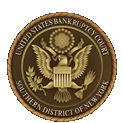 SDNY Bankruptcy Legal ClinicBankruptcy Pre-filingCounseling WorksheetIndividual name: ______________________________________   Date: ______________The undersigned attorney met with the above named individual and was advised of the following:The communications between the individual and the attorney are confidential under applicable rules of professional conduct.    Necessity for full, honest disclosure of complete financial condition, including all assets, all debts, all income, expenses, etc.Assets based only on individual information and disclosure:_____Homestead real property_____No non-exempt assets_____Non-exempt assets: (please list)________________________________________________________________________________________________________________________________________________________________________________________________________________________Potential Available Exemptions:	Choice between alternative exemption options:State (and non-Bankruptcy Code Federal) exemptions    or Bankruptcy Code exemptions:Liabilities based only on individual information and disclosure:____ Mostly Consumer debt or ____ Non-consumer debt_____Secured	_____Repossessions_____Unsecured	_____Judgments_____Pending Lawsuits	_____Child Support / Spousal Support_____Tax Liabilities	_____Student Loans_____Other: (please list)	___________________________________________________________________	___________________________________________________________________	___________________________________________________________________Review/Discuss:_____ Income & Expenses (schedules I and J).  _____ Non-Dischargeable Debts: (11 USC §523) _____ Denial of Discharge grounds (11 USC §727)_____ Statement of Financial Affairs_____How to obtain a credit report (annualcreditreport.com or 1-877-322-8228)_____Filing fee plus Administrative Fee.  May also apply for a waiver or installment plan._____Pre-filing Credit Counseling requirement._____Post Petition Personal Financial Management requirementRECOMMENDATIONS_____	Chapter 7_____	Chapter 13 (explain)	_______________________________________________________________________	_______________________________________________________________________	_______________________________________________________________________	____________________________________________________________________________	Eligible for bankruptcy but not recommended at this time (explain)	_______________________________________________________________________	_______________________________________________________________________	_______________________________________________________________________	____________________________________________________________________________	Other advice:	_______________________________________________________________________	_______________________________________________________________________	_______________________________________________________________________	___________________________________________________________________________ Review individual’s assets, liabilities and exemptionsIndividual is judgment proof: 	_____ Yes	_____ No____________________________________________________________________________Volunteer Attorney____________________________________________________________________________Individual